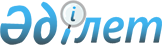 Мемлекеттік органдардың нашақорлыққа және есірткі бизнесіне қарсы іс-қимылға бағытталған қызметін үйлестіру жөніндегі ведомствоаралық штаб құру туралыҚазақстан Республикасы Премьер-Министрінің 2011 жылғы 15 қыркүйектегі № 129-ө Өкімі.
      Нашақорлықтың алдын алу және есірткі құралдарының, психотроптық заттар мен прекурсорлардың заңсыз айналымына қарсы іс-қимыл саласындағы мемлекеттік органдар қызметінің тиімділігін арттыру мақсатында:
      1. Қосымшаға сәйкес құрамда Мемлекеттік органдардың нашақорлыққа және есірткі бизнесіне қарсы іс-қимылға бағытталған қызметін үйлестіру жөніндегі ведомствоаралық штаб (бұдан әрі – Ведомствоаралық штаб) құрылсын.
      2. Ведомствоаралық штабтың қызметін ұйымдастырушылық-техникалық қамтамасыз ету Қазақстан Республикасы Ішкі істер министрлігіне жүктелсін.
      3. Қазақстан Республикасы Ішкі істер министрлігі мүдделі мемлекеттік органдармен бірлесіп, үш ай мерзімде Ведомствоаралық штаб туралы ережені әзірлесін және бірлескен бұйрықпен бекітсін.
      4. Облыстардың, Астана және Алматы қалаларының әкімдеріне нашақорлыққа және есірткі бизнесіне қарсы іс-қимылға бағытталған қызметті үйлестіру жөніндегі өңірлік ведомствоаралық штабтар құру ұсынылсын.
      Қазақстан Республикасы  
      Премьер-Министрінің    
      2011 жылғы 15 қыркүйектегі
      № 129-ө өкімімен     
      құрылған          Мемлекеттік органдардың нашақорлыққа және есірткі бизнесіне қарсы іс-қимылға бағытталған қызметін үйлестіру жөніндегі ведомствоаралық штабтың құрамы
      Ескерту. Құрам жаңа редакцияда - ҚР Үкіметінің 04.09.2014 N 970 қаулысымен; өзгеріс енгізілді - ҚР Премьер-Министрінің 29.11.2016 № 118-ө; 02.06.20206 № 78-ө өкімдерімен; ҚР Үкіметінің 26.02.2021 № 98 қаулысымен.
             Қазақстан Республикасының Ішкі істер министрі, төраға
      Қазақстан Республикасы Ішкі істер министрлігі Есірткі қылмысына қарсы іс-қимыл департаментінің басшысы, төрағаның орынбасары
      Қазақстан Республикасы Бас прокурорының орынбасары (келісім бойынша)
      Қазақстан Республикасы Ұлттық қауіпсіздік комитеті төрағасының орынбасары (келісім бойынша)
      Қазақстан Республикасының Қаржылық мониторинг агенттігі төрағасының орынбасары
      Қазақстан Республикасы Сыртқы істер министрінің орынбасары
      Қазақстан Республикасы Денсаулық сақтау вице-министрі
      Қазақстан Республикасының Мәдениет және спорт вице-министрі
      Қазақстан Республикасының Білім және ғылым вице-министрі
      Қазақстан Республикасы Цифрлық даму, инновация және аэроғарыш өнеркәсібі вице-министрі;
      Қазақстан Республикасы Ақпарат және қоғамдық даму вице-министрі
      Қазақстан Республикасы Қарулы Күштерінің Бас штабы бастығының орынбасары
					© 2012. Қазақстан Республикасы Әділет министрлігінің «Қазақстан Республикасының Заңнама және құқықтық ақпарат институты» ШЖҚ РМК
				
Премьер-Министр
К. Мәсімов